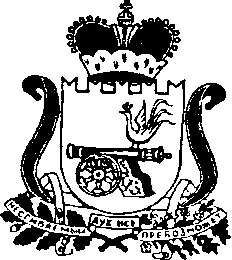   АДМИНИСТРАЦИЯ МУНИЦИПАЛЬНОГО ОБРАЗОВАНИЯ «СЫЧЁВСКИЙ РАЙОН»  СМОЛЕНСКОЙ ОБЛАСТИ ПОСТАНОВЛЕНИЕот  13 февраля 2015 года  №  65В соответствии с Федеральным законом от 06.10.2003 № 131-ФЗ «Об общих принципах организации местного самоуправления в Российской Федерации», статьей 269.2 Бюджетного кодекса Российской Федерации, Уставом муниципального образования «Сычевский район» Смоленской области, в целях контроля за соблюдением бюджетного законодательства Российской Федерации и иных нормативных правовых актов, регулирующих бюджетные правоотношения Администрация муниципального образования «Сычёвский район» Смоленской области                 п о с т а н о в л я е т:Возложить на финансовое управление Администрации муниципального образования «Сычевский район» Смоленской области полномочия                                     по осуществлению внутреннего финансового контроля.Глава Администрации муниципального образования«Сычевский район» Смоленской области                                                       Е.Т. ОрловО возложении полномочий                     по осуществлению внутреннего финансового контроля 